To be submitted by the main school for the establishment of a branch campus.  Please Note: The approval of a branch campus expires if the branch campus is not operational within 12 months after the date of Commission approval of the Application for a Branch Campus-Part I. Once expired, a school must submit a new Application for a Branch Campus-Part I and a new Application for a Branch Campus-Part II, to include the application processing fees. GUIDELINES FOR SUBMISSION - PLEASE REVEW PRIOR TO SUBMISSION:1.	The school must ensure that the Payment Submission Form of this application is included and identifies the correct fee amount, check information, and indicates the correct and applicable school(s). 2.	The school must provide a response and all appropriate supporting documentation to all items below. The Commission may not process the application and may require a new submission from the school if the application is found to be incomplete. 3.	The completed application should not exceed 100 pages total and should include only the required information. Do not provide copies of the school catalog or information that does not pertain to the items in this application. 4. 	Prior to final submission of this application, review the entire submission to ensure that all required information is provided, that all intended attachments are included, and that the submission is free of errors and typos. ELECTRONIC SUBMISSION FORMAT REQUIREMENTS: Electronic Submissions may not be transmitted to the Commission via e-mail. The school’s response must be prepared in accordance with ACCSC’s Instructions for Electronic Submission (e.g., prepared as one Portable Document Format (“PDF”) file that has been prepared using Adobe Acrobat software (version 8.0 or higher) and which has a .pdf extension as part of the file name). The school will receive an e-mail confirmation that the file has been received within 24 hours of the submission.Please visit the ACCSC website for specific resources and guidance regarding how to successfully complete this application: Forms and Reports-Guidance/Sample Applications.  ACCSC encourages the school to review this module prior to submitting this application.  Additionally, do not copy and paste answers from previous applications.I have read and understand the Guidelines for Submission and the Electronic Document Format Requirements set forth above and I further understand that a failure to adhere to these guidelines and requirements will result in either a delay in the processing of or return of this application.Please complete the following information for the MAIN school:This application is submitted by the chief executive officer of the branch for which accreditation is sought and that official hereby attests to the following:1.	The branch is a private, postsecondary institution with trade, occupational or technical education objectives.2.	The branch is voluntarily seeking accreditation by the Commission, recognizing that such accreditation may not be specifically required for state licensure, eligibility for government funding, or other purposes external to the Accrediting Commission of Career Schools and Colleges.3.	Main school and branch officials have reviewed the ACCSC Rules of Process and Procedure and Substantive Standards in the Standards of Accreditation.4.	Main school and branch officials fully accept and support that accreditation is a voluntary, non-governmental process involving peer review and requires a necessary degree of confidentiality in decision-making and record-keeping.5.	Main school and branch officials understand that, in applying for accreditation, the branch:Voluntarily submits itself to a periodic review and a reasoned judgment by the Commission as to the school's qualifications;Has every opportunity, as part of the accrediting process, to present itself in its best light and to respond to any concerns;Assumes an obligation to be forthcoming, complete, and accurate in presenting information to, and answering questions of the Commission;Acknowledges that the Commission’s grant of initial accreditation to the proposed branch is dependent on the main school’s assurance that the branch facility is established, faculty and staff are procured, on-site learning resource materials are in place, and that the proposed branch has identified its Program Advisory Committee(s) members; Can exercise the right to appeal a decision to deny or withdraw accreditation by the Commission, thereby assuring an independent review; andVoluntarily accepts responsibility to comply with the ACCSC Standards of Accreditation. The main school and branch will not make any promotional use of this application for accreditation prior to the Commission’s grant of initial recognition or accreditation to the proposed branch.The proposed branch has submitted all required program applications for the proposed programs which have not been approved to be offered at the main school.*	If the answer to Item 1 is yes, please attach a statement to this application which details the facts and circumstances surrounding the school’s loss or denial of accreditation.**	If the answer to Item 2 is yes, please attach a statement to this application which details the facts and circumstances surrounding the bankruptcy or school closure.†	If the answer to Item 3 is yes, please attach a statement to this application which gives full disclosure of the persons and matters involved.  Include a statement of the facts and circumstances surrounding the action identifying the owner or manager and the school which is involved.  If the matter is not yet final, please describe the procedural status of the matter (i.e., still under investigation, preliminary decision under appeal, etc.) and the position taken by the applicant, owner, manager or school involved.  If the matter is final, provide a copy of the final action documentation.CertificationA school seeking or holding accreditation from more than one accrediting agency recognized by the U.S. Department of Education must consistently describe itself in identical terms to each accrediting agency with regard to identity (i.e., main school or branch), purpose, governance, programs, degrees, diplomas, certificates, personnel, finances, constituents served, and must keep each accrediting agency apprised of any change in its status with one or another accrediting body.I grant permission for the Commission to contact the appropriate state agencies, the state and U.S. Department of Education, other accrediting agencies, or any other organizations appropriate for review of this application.I certify that the information herein and attached hereto is correct. ***Application Processing feePlease mail a check directly to ACCSC for processing and include a statement identifying the corresponding applications(s).  Note: Please ensure that the Payment Submission Form for this application is included and identifies the corresponding application(s), fee amount, and check number.Processing Fee of $2,000 per application. Please note, should an application be deemed incomplete, the school will receive a request for additional information via email. If, upon review of the additional information, the application is still incomplete, the school will receive a deferral letter requesting additional information and the school will be assessed a $150 application deferral fee for the submission of the additional information, which must be paid upon the submission of the additional information response.Required Supporting Documentation:A. Structural Information to Support Proposed Branch CampusCopy of the branch's current state(s) license(s) or approval(s) which provide authority to operate.Occupancy permit and/or other documentation of current compliance with local fire, safety and sanitation requirements for the expansion facility as required by appropriate regulatory authorities.A sketch of floor plan for the branch.Copy of a certificate(s) of insurance showing all coverage carried by the branch.If the branch is required to have its program curricula approved by a state or regulatory agency, attach copies of these approvals.Provide a completed Program Chart for the proposed branch.An Outline of a Non-Degree Program, Outline of a Degree Program, or Allocation of Hours for Clock-Hour Programs, as applicable, for each program.B. Program Advisory Committee 1.	Provide a list of the Program Advisory Committee members (Note:  Program Advisory Committees must be comprised of appropriately qualified representatives external to the institution (i.e., non-school employees)) for each program or group of related programs, using the following chart (Section II (A)(5)(a)&(b), Substantive Standards, Standards of Accreditation). C. Branch OrganizationDescribe how the branch is monitored and supervised by the oversight school or entity (e.g., the individuals who are responsible, the frequency of communications, and the nature of supervision).An organizational chart showing all staff members who are responsible for the branch’s administration. List all administrative staff for the branch campus.  At a minimum, include the School Director, Director of Admissions and Director of Education.  Report the required information utilizing the charts located below.List all faculty (technical/occupational and general education faculty if applicable) teaching at the school detailing the program, including the academic credential offered or general education courses taught (Section III (B), Substantive Standards, Standards of Accreditation). If this information is not available, submit the specific hiring criteria and timelines when faculty will be hired.  Copies of all current instructors' certificates or licenses, if instructors are required to be licensed or certified by the state or federal government.Describe how the branch recruits students (i.e., geographical recruitment area and how recruiters are selected and supervised).A description of student services to which students have access at the branch and the way in which these services are provided to students.The branch’s catalog cross-referenced with the Catalog Checklist.  (The branch’s catalog must not include ACCSC’s Complaint Review Process until such time as the Commission has granted initial recognition or accreditation to the branch.)The branch’s enrollment agreement cross-referenced with the Enrollment Agreement Checklist.D. Next Steps & Next ApplicationsSubmit the following as separate submissions. Do not include the following information with this Branch Part II application, but rather submit each applicable application separately using the ACCSC electronic submission process: For each program (non-degree and/or degree) that has not been approved by ACCSC to be offered at the main school, submit an appropriate program application with all attachments including the required processing fee (e.g., Application for a New Non-Degree Program, Application for a Degree Program etc.) (note: Processing Fee required, See Application).For any program that has been approved by ACCSC to be offered at the main school but will be offered with different clock/credit hours at the proposed branch, submit an appropriate program modification application (i.e. Non-Substantive Modification and/or Substantive Modification) with all required attachments (note: Processing Fee required, See Application).If the branch plans to offer any courses and/or programs via distance education, submit an Application for Initial Distance Education Approval (note: Processing Fee required, See Application). If the branch is seeking to use “university” in its name, submit an Application for Use of “University” in School Name – Part I and Application for Use of “University” in School Name – Part II (note: Processing Fee required, See Application).SUBMIT TO:	Executive Director 				Accrediting Commission of Career Schools and Colleges				2101 Wilson Boulevard / Suite 302				Arlington, Virginia 22201INSTITUTIONAL DEVELOPMENT: PAYMENT SUBMISSION FORM FOR APPLICATION SUBMISSIONS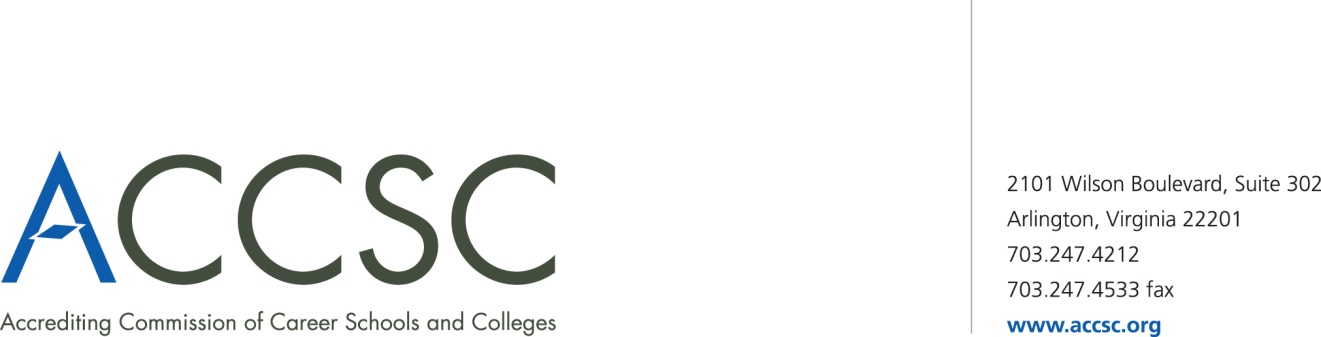 Please submit this payment form with each check payment.Submit To:	Operations DepartmentAccrediting Commission of Career Schools and Colleges2101 Wilson Boulevard, Suite 302Arlington, VA 22201 NameSignatureTitleDateBranch School #Name of Proposed BranchAddressCityStatezip codeCurrent On-Site DirectorPhoneEmailContact Person (include salutation Ms. Mrs. or Mr.) (Include title/Position)PhoneEmailMain School #School NameAddressCityStatezip codeCurrent On-Site DirectorPhoneEmailContact Person (include salutation Ms. Mrs. or Mr.) (Include title/Position)PhoneEmailDISCLOSURES (Select One):YESNOHas any owner or manager been directly or indirectly employed or affiliated with any school which has lost or been denied accreditation by any accrediting agency during that individual’s period of employment or affiliation? *Has any owner or manager been directly or indirectly employed or affiliated with any school which has closed or entered into bankruptcy during that individual’s period of employment or affiliation? **Is any action pending (e.g., court action, audit, inquiry, review, administrative action), or has action been taken, by any court or administrative body (e.g., federal or state court, grand jury, special investigator, U.S. Department of Education, or any state agency), as to any owner or manager, or any school with which an owner or manager has been directly or indirectly employed or affiliated, in a civil or criminal forum or proceeding that is not otherwise disclosed in this application?†NameSignatureTitleDateSchool Name: School Name: School Name: School Number:School Number:School Number:School Number:School Number:Program Name: Program Name: Program Name: Credential:Credential:Credential:Credential:Credential:PROGRAM ADVISORY COMMITTEEPROGRAM ADVISORY COMMITTEEPROGRAM ADVISORY COMMITTEEPROGRAM ADVISORY COMMITTEEPROGRAM ADVISORY COMMITTEEPROGRAM ADVISORY COMMITTEEPROGRAM ADVISORY COMMITTEEPROGRAM ADVISORY COMMITTEEAdvisory Committee Member’s NameTitleCompanyAddressCity, StateTelephone NumberEmail AddressTelephone NumberEmail AddressReview Responsibilities(check as applicable)Review Responsibilities(check as applicable)Review Responsibilities(check as applicable)Review Responsibilities(check as applicable)Advisory Committee Member’s NameTitleCompanyAddressCity, StateTelephone NumberEmail AddressTelephone NumberEmail AddressEmployer / PractitionerEducator, Regulator, etc.Master’s degreeDistance EducationSchool Name: School Name: School Name: School Number:School Number:School Number:School Number:ADMINISTRATIVE PERSONNELADMINISTRATIVE PERSONNELADMINISTRATIVE PERSONNELADMINISTRATIVE PERSONNELADMINISTRATIVE PERSONNELADMINISTRATIVE PERSONNELADMINISTRATIVE PERSONNELStaff NamePositionDegree/ Credential Earned (Year)Degree/ Credential Earned (Year)Description of Work Experience and/or Training for the PositionFrom (m/y)To   (m/y)School DirectorDirector of AdmissionsDirector of EducationSchool Name: School Name: School Name: School Name: School Number:School Number:School Number:TECHNICAL/OCCUPATIONAL FACULTYTECHNICAL/OCCUPATIONAL FACULTYTECHNICAL/OCCUPATIONAL FACULTYTECHNICAL/OCCUPATIONAL FACULTYTECHNICAL/OCCUPATIONAL FACULTYTECHNICAL/OCCUPATIONAL FACULTYTECHNICAL/OCCUPATIONAL FACULTYInstructor NameProposed Program CourseTitle(s) / Number(s)Degree EarnedYear & Institution(s)Practical Work Experience(Note:  Instructional experience does not qualify as practical work experience)Practical Work Experience(Note:  Instructional experience does not qualify as practical work experience)Practical Work Experience(Note:  Instructional experience does not qualify as practical work experience)Practical Work Experience(Note:  Instructional experience does not qualify as practical work experience)Job Title, Place of Employment, and Description of Work ExperienceJob Title, Place of Employment, and Description of Work ExperienceFrom (m/y)To (m/y)School Name: School Name: School Name: School Number:School Number:School Number:School Number:School Number:FACUTLTY TEACHING GENERAL EDUCATION and OTHER COURSESFACUTLTY TEACHING GENERAL EDUCATION and OTHER COURSESFACUTLTY TEACHING GENERAL EDUCATION and OTHER COURSESFACUTLTY TEACHING GENERAL EDUCATION and OTHER COURSESFACUTLTY TEACHING GENERAL EDUCATION and OTHER COURSESFACUTLTY TEACHING GENERAL EDUCATION and OTHER COURSESFACUTLTY TEACHING GENERAL EDUCATION and OTHER COURSESFACUTLTY TEACHING GENERAL EDUCATION and OTHER COURSESInstructor NameProposed Program CourseTitle(s) / Number(s)Degree EarnedYear & Institution(s)Degree EarnedYear & Institution(s)Related Subject Matter Credits EarnedRelated Subject Matter Credits EarnedRelated Subject Matter Credits EarnedRelated Subject Matter Credits EarnedCourse Number & TitleCreditsType (U/G)YearSchool(s) #School(s)(Please list all schools applicable to payment)CityStateApplication Type(s)*Please refer to attached list for application typesPayment Amount(s)(Enter payment amount for each application type)Total Payment AmountCheck NumberName of contact person(s)Title(s)contact phone number(s)contact email(s) *Application Type(s)*Application Type(s)*Application Type(s)Application of Hours for Clock Hour ProgramsApplication for Continuing Education and Avocational CoursesApplication for Approval of a Baccalaureate DegreeApplication for Approval of an Academic Associates DegreeApplication for Approval of a Master’s DegreeApplication for Approval of an Occupational Associates DegreeApplication for a Branch Part IApplication for a Branch Part IIApplication for a Branch Realignment, Part IApplication for a Branch Realignment, Part IIApplication for a Change of Location Part IApplication for a Change of Location Part IApplication for a Change of Name Part IApplication for a Change of Control Part IApplication for a Change of Control Part IIApplication for Clock to Credit Hour ConversionApplication for a Distance Education FacilityApplication for Initial Distance Education Application for Expansion of Distance Education ApprovalApplication for a Change of MissionApplication for English as a Second Language CoursesApplication for a New Non-Degree Program Application for a Satellite LocationApplication for a Substantive Program ModificationApplication for a Substantive Program Modification Addition of ConcentrationModification of Ownership ReportConsortium Partnership ReportDistance Education Consortium Partnership AgreementFacility Expansion ReportProgram Modification Report Non-substantive ModificationApplication for a Baccalaureate Degree – Affiliated Application for an Associate Degree – AffiliatedApplication for a New Non-Degree Program – AffiliatedApplication for a Substantive Program Modification – AffiliatedApplication for a Clock to Credit Hour Conversation – AffiliatedProgram Modification – Non Substantive Modification – AffiliatedApplication for use of “University” in the School Name Part – I Application for use of “University” in the School Name Part – IIApplication for a Change of Name Part II